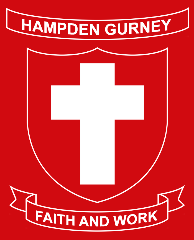 The Governors of this ‘Outstanding School’ Require for September 2021 An Experienced Year 5 Class Teacher Main Pay Scale M3-M6 Subject to ExperienceAre you an inspirational and dynamic practitioner?Do you have high expectations of all children?Are you enthusiastic and would like to join our hardworking and committed team?We can offer you:A positive learning environment with well-motivated and disciplinedchildren;A supportive and friendly team;Opportunities for Professional DevelopmentWe are committed to safeguarding and promoting the welfare of children and expect all staff and volunteers to share this commitment.  An enhanced disclosure is required for appointment to this post.If you are called for interview, you will be required to be observed teaching a lesson.Further information and application forms are available from the school office Tel. 0207 723 7482  or by email from office@hampdengurney.co.uk or from our website at www.hampdengurneyschool.co.uk Closing date:    	21st May 2021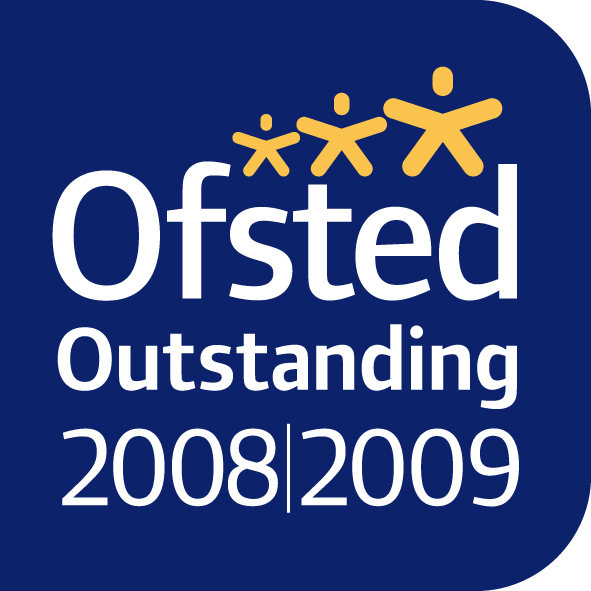 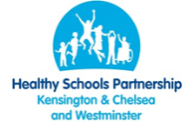 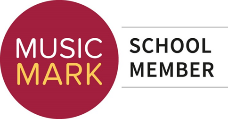 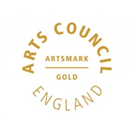 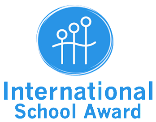 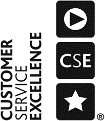 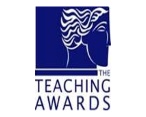 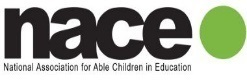 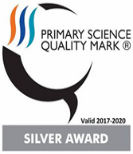 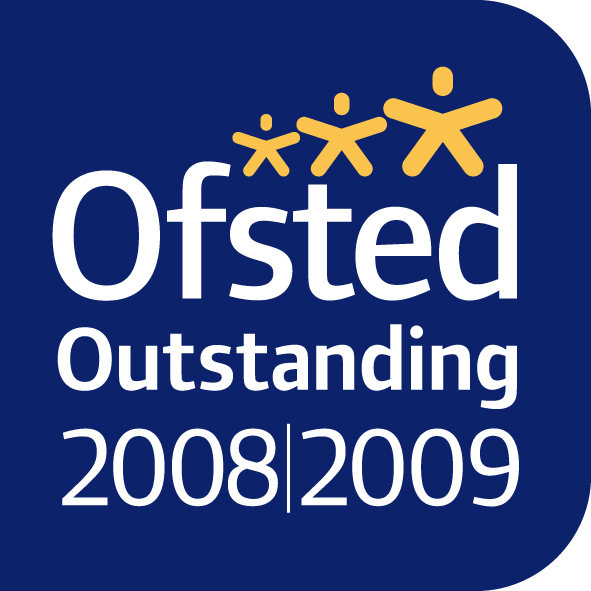 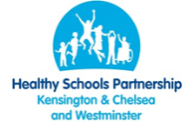 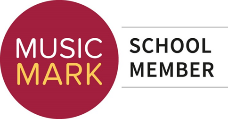 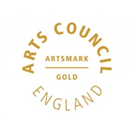 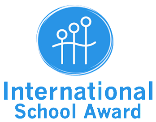 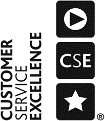 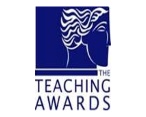 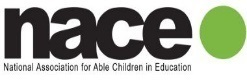 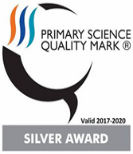 